WHIZZKID INTERNATIONAL SCHOOL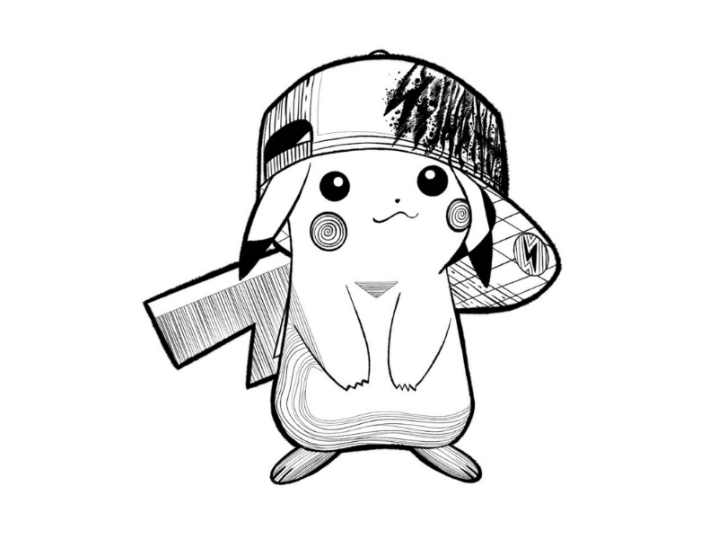 HOLIDAY HOMEWORK FOR SUMMER BREAKSESSION- 2020-21 CLASS – IIENGLISHWrite a paragraph on your favourite cartoon character. Also draw and colour the picture of that cartoon. Draw and colour any 5 things that you can carry to school.Read any one story and write the title of the story, characters, writer, moral and summary of the story. Also draw and colour a picture related with the story.Make 5 flash cards of singular and plural nouns.हिन्दी –प्रत्येक स्वर की मात्रा और उसके दो-दो शब्द लिखिए।कोई भी एक कहानी पढ़कर , कहानी की समीक्षा करे। कहानी का नाम, पात्र, लेखक, मुख्य पत्र, शिक्षा लिखें। साथ ही कहानी से संबन्धित एक चित्र बनाइए।अपनी किसी एक शरारत के बारे में एक अनुच्छेद लिखिए।विलोम शब्दों के पाँच फ्लैश कार्ड बनाइए।MATHSCollect 5 wrappers of any things and write down their weight. Also find their sum.Draw and colour 5 objects which is long and round.Make Rangoli design by joining dots.Draw and colour 4- 4 solid and flat shapes.SCIENCE Draw or paste the different type of plants and write 2-2 characteristics of each.Paste or draw pictures of different kinds of animals. E.g. Land animals, Water animals, Animals that can fly.Draw and colour the diagram of ‘Parts of a plant'. Also describe its each part.Paste or draw the pictures of different 5 things that plants gives us. (Excluding- plants and vegetables)SOCIAL SCIENCEDraw or paste different type of food. E.g. energy giving food, food that helps us to grow etc.Collect and paste small pieces of different kinds of clothes. E.g. nylon, woollen, cotton and silk.Draw or colour different kinds of houses. Also write 2-2 sentences about each.Prepare a diet chart for you. While preparing it keep in mind the concept of balanced diet.  Meals: i. Breakfast, ii. Lunch, iii. Snacks, iv. DinnerNOTE: Work of every subject should be done in A4 sheets and should be submitted in one single handmade file.